Probiotyk Swanson - wesprzyj pracę jelit"Zdrowie zaczyna się w jelitach" - pewnie nieraz już słyszałeś to zdanie. Jednak warto, abyś zdał sobie sprawę z tego, że jest ono jak najbardziej prawidłowe. Jak więc wesprzeć prawidłową pracę jelit i zadbać o swoje dobre zdrowie i samopoczucie? Przedstawiamy probiotyk Swanson, który dostarczy Twojemu organizmowi ponad 3 000 000 000 prozdrowotnych bakterii!Czym są probiotyki?Probiotyki to żywe drobnoustroje, które przyczyniają się do prawidłowej pracy jelita grubego. Są to szczepy dobrych bakterii, niezbędnych do prawidłowego funkcjonowania naszego organizmu. Regulują one pracę układu pokarmowego oraz pozytywnie wpływają na układ immunologiczny człowieka, zwiększając jego odporność. Probiotyki znajdują się w wielu produktach spożywczych, takich jak jogurty, czy kefiry, a także w specjalnych suplementach diety, takich jak probiotyk Swanson.Dlaczego warto wybrać probiotyk Swanson?Probiotyk marki Swanson posiada w swoim składzie aż 16, odpowiednio wyselekcjonowanych szczepów. Jego jedna porcja to ponad 3 000 000 000 pozytywnych dla zdrowia bakterii, a także 72 minerałów. Jego suplementację poleca się między innymi po zakończeniu lub w trakcie trwania kuracji antybiotykowej, a także na co dzień w celu wsparcia pracy układu odpornościowego oraz pokarmowego. Probiotyk Swanson doskonale sprawdza się również w leczeniu infekcji dróg moczowo-płciowych.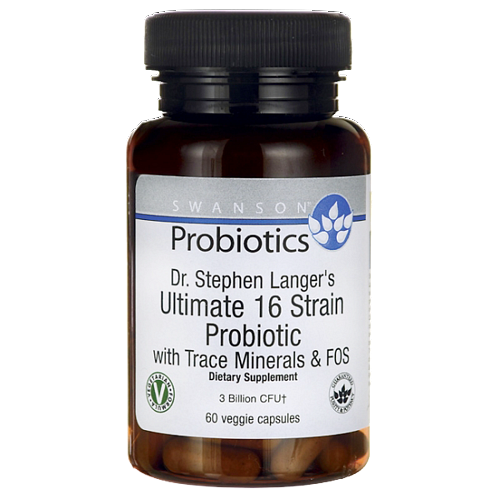 